ГУБЕРНАТОР СМОЛЕНСКОЙ ОБЛАСТИУКАЗот 11 августа 2020 г. N 100ОБ УТВЕРЖДЕНИИ ПОЛОЖЕНИЯ О ПОЧЕТНОМ ЗНАКЕ СМОЛЕНСКОЙ ОБЛАСТИ"ЗА ИСЦЕЛЕНИЕ И МИЛОСЕРДИЕ"В соответствии с областным законом "О наградах и почетных званиях Смоленской области" постановляю:Утвердить прилагаемое Положение о почетном знаке Смоленской области "За исцеление и милосердие".А.В.ОСТРОВСКИЙУтвержденоуказомГубернатораСмоленской областиот 11.08.2020 N 100ПОЛОЖЕНИЕО ПОЧЕТНОМ ЗНАКЕ СМОЛЕНСКОЙ ОБЛАСТИ"ЗА ИСЦЕЛЕНИЕ И МИЛОСЕРДИЕ"1. Почетным знаком Смоленской области "За исцеление и милосердие" (далее также - Почетный знак) награждаются врачи, средний и младший медицинский персонал медицинских организаций, работники социального обслуживания, лица, осуществляющие добровольческую (волонтерскую) деятельность, направленную на помощь остронуждающимся слоям населения (далее - медицинские, социальные работники и волонтеры). Почетного знака удостаиваются медицинские, социальные работники и волонтеры, являющиеся гражданами Российской Федерации, постоянно проживающими на территории Смоленской области. В исключительных случаях, за особые заслуги перед Смоленской областью, Почетного знака могут быть удостоены медицинские, социальные работники и волонтеры, являющиеся гражданами Российской Федерации, не проживающими на территории Смоленской области, а также являющиеся иностранными гражданами и лицами без гражданства.Награждение Почетным знаком является формой поощрения медицинских, социальных работников и волонтеров за личный вклад в спасение жизни и сохранение здоровья населения, проявленные милосердие, чуткость, внимание к нуждающимся в медицинской, социальной, психологической помощи и реабилитации.2. Награждение медицинских, социальных работников и волонтеров Почетным знаком может быть произведено посмертно.3. Повторное награждение медицинских, социальных работников и волонтеров Почетным знаком не производится.4. Ходатайства о награждении почетным знаком Смоленской области "За исцеление и милосердие" (далее также - ходатайства) возбуждаются организациями, расположенными на территории Смоленской области, независимо от их организационно-правовых форм и форм собственности (далее - организации), органами местного самоуправления муниципальных образований Смоленской области, органами государственной власти Смоленской области, территориальными органами федеральных органов исполнительной власти, расположенными на территории Смоленской области, общественными объединениями, действующими на территории Смоленской области.5. Кандидатура медицинского, социального работника и волонтера, представляемого к награждению Почетным знаком трудовым коллективом организации, подлежит рассмотрению на общем собрании трудового коллектива организации, возбудившего ходатайство, что подтверждается соответствующим протоколом (выпиской из протокола) общего собрания трудового коллектива.6. Ходатайства составляются по формам согласно приложениям N 1 и 2 к настоящему Положению.К ходатайству прилагаются следующие документы:- копия паспорта или иного документа, удостоверяющего личность медицинского, социального работника и волонтера, представляемого к награждению Почетным знаком;- собственноручно заполненная и подписанная медицинским, социальным работником и волонтером, представляемым к награждению Почетным знаком, анкета по форме согласно приложению N 3 к настоящему Положению;- протокол (выписка из протокола) общего собрания трудового коллектива организации (в случае возбуждения ходатайства трудовым коллективом организации).7. Ходатайства организаций согласовываются в письменной форме с руководителем исполнительно-распорядительного органа муниципального образования Смоленской области, на территории которого осуществляют деятельность ходатайствующие организации, и заместителем Губернатора Смоленской области, курирующим (в соответствии с распределением обязанностей) вопросы сферы деятельности, которую осуществляют ходатайствующие организации.8. Ходатайства органа местного самоуправления муниципального образования Смоленской области, органа государственной власти Смоленской области, территориального органа федерального органа исполнительной власти, расположенного на территории Смоленской области, общественного объединения, действующего на территории Смоленской области, согласовываются в письменной форме с заместителем Губернатора Смоленской области, курирующим (в соответствии с распределением обязанностей) вопросы сферы деятельности, осуществляемой представляемым к награждению Почетным знаком медицинским, социальным работником и волонтером.9. Ходатайства организаций, органов местного самоуправления муниципальных образований Смоленской области, органов государственной власти Смоленской области, территориальных органов федеральных органов исполнительной власти, расположенных на территории Смоленской области, общественных объединений, действующих на территории Смоленской области, с приложенными к ним документами направляются в Общественную палату Смоленской области не позднее чем за два месяца до планируемой даты награждения медицинского, социального работника и волонтера Почетным знаком.10. На основании полученного ходатайства и прилагаемых к нему документов Общественная палата Смоленской области подготавливает заключение о награждении почетным знаком Смоленской области "За исцеление и милосердие" (далее также - заключение) по форме согласно приложению N 4 к настоящему Положению.11. Ходатайства с приложенными к ним документами и заключение вносятся Общественной палатой Смоленской области в уполномоченный орган исполнительной власти Смоленской области по вопросам награждения наградами Смоленской области и присвоения почетных званий Смоленской области (далее - уполномоченный орган по вопросам награждения наградами и присвоения почетных званий) не позднее чем за один месяц до планируемой даты награждения медицинского, социального работника и волонтера Почетным знаком.12. Губернатор Смоленской области и председатель Смоленской областной Думы вправе лично инициировать вопрос о награждении медицинского, социального работника и волонтера Почетным знаком, направив соответствующее представление на рассмотрение Общественной палаты Смоленской области с приложением документов, предусмотренных абзацами третьим и четвертым пункта 6 настоящего Положения.13. Ходатайства подлежат рассмотрению Губернатором Смоленской области в месячный срок со дня внесения ходатайства и прилагаемых к нему документов в уполномоченный орган по вопросам награждения наградами и присвоения почетных званий.14. Награждение почетным знаком Смоленской области "За исцеление и милосердие" производится на основании распоряжения Губернатора Смоленской области.Подготовку проекта указанного распоряжения осуществляет уполномоченный орган по вопросам награждения наградами и присвоения почетных званий.15. При принятии Губернатором Смоленской области решения об отказе в удовлетворении ходатайства повторное ходатайство о награждении медицинского, социального работника и волонтера Почетным знаком может возбуждаться не ранее чем через год после принятия указанного решения.16. О результатах рассмотрения ходатайства уведомляются инициатор его возбуждения и Общественная палата Смоленской области.17. Медицинскому, социальному работнику и волонтеру, награжденному Почетным знаком, вместе с Почетным знаком вручаются удостоверение к почетному знаку Смоленской области "За исцеление и милосердие" (далее также - удостоверение) и единовременное денежное вознаграждение к почетному знаку Смоленской области "За исцеление и милосердие" (далее - единовременное денежное вознаграждение) в размере пятнадцати тысяч рублей.18. Единовременное денежное вознаграждение выплачивается за счет средств областного бюджета через уполномоченный орган по вопросам награждения наградами и присвоения почетных званий.19. Удостоверение подписывается Губернатором Смоленской области, подпись которого заверяется гербовой печатью Администрации Смоленской области.20. Почетный знак, удостоверение и единовременное денежное вознаграждение вручаются Губернатором Смоленской области не позднее одного месяца со дня вступления в силу распоряжения Губернатора Смоленской области о награждении Почетным знаком.При невозможности вручения Почетного знака, удостоверения и единовременного денежного вознаграждения Губернатором Смоленской области Почетный знак, удостоверение и единовременное денежное вознаграждение вручаются иным лицом по поручению Губернатора Смоленской области.Почетный знак, удостоверение и единовременное денежное вознаграждение вручаются медицинскому, социальному работнику и волонтеру лично в обстановке торжественности и гласности.При наличии уважительной причины, по которой невозможно личное присутствие награжденного медицинского, социального работника и волонтера, Почетный знак, удостоверение и единовременное денежное вознаграждение могут быть переданы его представителю.21. При посмертном награждении Почетным знаком, а также в случае смерти медицинского, социального работника и волонтера, удостоенного Почетного знака, Почетный знак, удостоверение и единовременное денежное вознаграждение передаются наследникам или близким родственникам умершего.22. Распоряжения Губернатора Смоленской области о награждении Почетным знаком подлежат официальному опубликованию.23. Оформление удостоверений, регистрацию медицинских, социальных работников и волонтеров, награжденных Почетным знаком, осуществляет уполномоченный орган по вопросам награждения наградами и присвоения почетных званий.24. Изготовление Почетных знаков, бланков удостоверений, образцы которых установлены соответственно приложениями N 5 и 6 к настоящему Положению, осуществляется Департаментом Смоленской области по здравоохранению.25. Учет и хранение Почетных знаков, бланков удостоверений осуществляются уполномоченным органом по вопросам награждения наградами и присвоения почетных званий.26. Почетный знак носится на правой стороне груди и располагается ниже государственных наград Российской Федерации.Приложение N 1к Положениюо почетном знакеСмоленской области"За исцеление и милосердие"ФормаПриложение N 2к Положениюо почетном знакеСмоленской области"За исцеление и милосердие"ФормаПриложение N 3к Положениюо почетном знакеСмоленской области"За исцеление и милосердие"ФормаАНКЕТАПриложение N 4к Положениюо почетном знакеСмоленской области"За исцеление и милосердие"ФормаПриложение N 5к Положениюо почетном знакеСмоленской области"За исцеление и милосердие"ОБРАЗЕЦПОЧЕТНОГО ЗНАКА СМОЛЕНСКОЙ ОБЛАСТИ"ЗА ИСЦЕЛЕНИЕ И МИЛОСЕРДИЕ"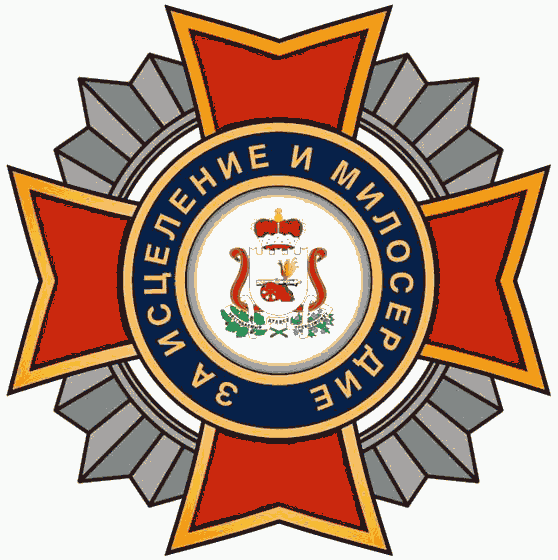 Описание почетного знака Смоленской области"За исцеление и милосердие"Почетный знак Смоленской области "За исцеление и милосердие" изготавливается из томпака и цветных эмалей, имеет форму восьмиконечного креста с расширяющимися концами, с лицевой стороны покрыт красной эмалью. Расстояние между концами креста 36 мм.По краям креста - узкий выпуклый кант золотого цвета. Между концами креста расположены три штрала серебряного цвета, расстояние между средними штралами 36 мм, между другими - 28 мм.В центральной части Почетного знака расположен медальон диаметром 20 мм, по окружности которого расположена кайма шириной 3 мм, имеющая с двух сторон узкий выпуклый кант золотого цвета и покрытая эмалью синего цвета. По окружности канта расположена выпуклая надпись буквами золотого цвета: "ЗА ИСЦЕЛЕНИЕ И МИЛОСЕРДИЕ" (высота букв - 1,3 мм).В круге белого цвета расположено стилизованное цветное изображение герба Смоленской области.По окружности медальона в местах расположения штралов имеется прорезь 2 мм, обрамленная со стороны штралов узким кантом серебряного цвета.На оборотной стороне Почетного знака имеется булавочное крепление карабинного типа.Толщина Почетного знака 2,5 мм.Почетный знак помещается в футляр цвета бордо. Размер футляра - 60 x 75 x 30 мм.Приложение N 6к Положениюо почетном знакеСмоленской области"За исцеление и милосердие"ОБРАЗЕЦудостоверения к почетному знаку Смоленской области"За исцеление и милосердие"Описание удостоверения к почетному знаку Смоленской области"За исцеление и милосердие"Бланк удостоверения представляет собой двухстраничную книжку из бумаги, наклеенной на плотное, складывающееся пополам основание, обтянутое кожей темно-красного цвета.Размеры сложенного удостоверения - 65 x 100 мм.На обложке вверху располагается изображение герба Смоленской области, ниже надпись прописными буквами: "УДОСТОВЕРЕНИЕ", при этом изображение герба и надпись выполняются тиснением с позолотой.Внутренний разворот удостоверения состоит из двух страниц с нанесенной защитной сеткой розового цвета.На левой странице внутреннего разворота удостоверения в центре размещается фоновое изображение Почетного знака, поверх которого вверху располагается надпись прописными буквами: "УДОСТОВЕРЕНИЕ N ____", под ней вписываются от руки фамилия, имя и отчество медицинского, социального работника и волонтера, награжденного Почетным знаком.На правой странице внутреннего разворота удостоверения вверху в три строки располагается надпись: "Награжден(а) почетным знаком Смоленской области", ниже в три строки - надпись прописными буквами красного цвета: "ЗА ИСЦЕЛЕНИЕ И МИЛОСЕРДИЕ".Ниже располагаются надписи: "Губернатор Смоленской области", место для подписи Губернатора Смоленской области с указанием его инициалов и фамилии.Подпись Губернатора Смоленской области заверяется гербовой печатью Администрации Смоленской области.Ниже располагается надпись: "Распоряжение Губернатора Смоленской области от "___" ________ ______ г. N _____".Общественная палатаСмоленской областиОбщественная палатаСмоленской областиОбщественная палатаСмоленской областиОбщественная палатаСмоленской областиОбщественная палатаСмоленской областиХОДАТАЙСТВОорганизации о награждении почетным знаком Смоленской области"За исцеление и милосердие"ХОДАТАЙСТВОорганизации о награждении почетным знаком Смоленской области"За исцеление и милосердие"ХОДАТАЙСТВОорганизации о награждении почетным знаком Смоленской области"За исцеление и милосердие"ХОДАТАЙСТВОорганизации о награждении почетным знаком Смоленской области"За исцеление и милосердие"ХОДАТАЙСТВОорганизации о награждении почетным знаком Смоленской области"За исцеление и милосердие"__________________________________________________________________________(полное наименование организации)ходатайствует о награждении почетным знаком Смоленской области "За исцеление и милосердие"__________________________________________________________________________(Ф.И.О. медицинского, социального работника и волонтера, представляемогок награждению, его основное место работы или службы, занимаемая им должность(в случае отсутствия основного места работы или службы - род занятий))за ________________________________________________________________________(конкретное описание достижений и заслуг медицинского, социальногоработника и волонтера, представляемого к награждению, служащихоснованием для награждения Почетным знаком)____________________________________________________________________________________________________________________________________________________(полное наименование организации)ходатайствует о награждении почетным знаком Смоленской области "За исцеление и милосердие"__________________________________________________________________________(Ф.И.О. медицинского, социального работника и волонтера, представляемогок награждению, его основное место работы или службы, занимаемая им должность(в случае отсутствия основного места работы или службы - род занятий))за ________________________________________________________________________(конкретное описание достижений и заслуг медицинского, социальногоработника и волонтера, представляемого к награждению, служащихоснованием для награждения Почетным знаком)____________________________________________________________________________________________________________________________________________________(полное наименование организации)ходатайствует о награждении почетным знаком Смоленской области "За исцеление и милосердие"__________________________________________________________________________(Ф.И.О. медицинского, социального работника и волонтера, представляемогок награждению, его основное место работы или службы, занимаемая им должность(в случае отсутствия основного места работы или службы - род занятий))за ________________________________________________________________________(конкретное описание достижений и заслуг медицинского, социальногоработника и волонтера, представляемого к награждению, служащихоснованием для награждения Почетным знаком)____________________________________________________________________________________________________________________________________________________(полное наименование организации)ходатайствует о награждении почетным знаком Смоленской области "За исцеление и милосердие"__________________________________________________________________________(Ф.И.О. медицинского, социального работника и волонтера, представляемогок награждению, его основное место работы или службы, занимаемая им должность(в случае отсутствия основного места работы или службы - род занятий))за ________________________________________________________________________(конкретное описание достижений и заслуг медицинского, социальногоработника и волонтера, представляемого к награждению, служащихоснованием для награждения Почетным знаком)____________________________________________________________________________________________________________________________________________________(полное наименование организации)ходатайствует о награждении почетным знаком Смоленской области "За исцеление и милосердие"__________________________________________________________________________(Ф.И.О. медицинского, социального работника и волонтера, представляемогок награждению, его основное место работы или службы, занимаемая им должность(в случае отсутствия основного места работы или службы - род занятий))за ________________________________________________________________________(конкретное описание достижений и заслуг медицинского, социальногоработника и волонтера, представляемого к награждению, служащихоснованием для награждения Почетным знаком)__________________________________________________________________________Приложения:1. ________________________________________________________2. ________________________________________________________3. ________________________________________________________1. ________________________________________________________2. ________________________________________________________3. ________________________________________________________1. ________________________________________________________2. ________________________________________________________3. ________________________________________________________1. ________________________________________________________2. ________________________________________________________3. ________________________________________________________Руководитель организацииРуководитель организации(подпись)(инициалы и фамилия)М.П.М.П.СОГЛАСОВАНОРуководительисполнительно-распорядительногооргана муниципальногообразования Смоленской областиСОГЛАСОВАНОРуководительисполнительно-распорядительногооргана муниципальногообразования Смоленской области(подпись)(инициалы и фамилия)М.П.М.П.СОГЛАСОВАНОЗаместитель ГубернатораСмоленской областиСОГЛАСОВАНОЗаместитель ГубернатораСмоленской области(подпись)(инициалы и фамилия)Общественная палатаСмоленской областиОбщественная палатаСмоленской областиОбщественная палатаСмоленской областиОбщественная палатаСмоленской областиОбщественная палатаСмоленской областиХОДАТАЙСТВОоргана местного самоуправления муниципального образования Смоленской области,органа государственной власти Смоленской области, территориального органафедерального органа исполнительной власти, расположенного на территорииСмоленской области, общественного объединения, действующего на территорииСмоленской области, о награждении почетным знаком Смоленской области"За исцеление и милосердие"ХОДАТАЙСТВОоргана местного самоуправления муниципального образования Смоленской области,органа государственной власти Смоленской области, территориального органафедерального органа исполнительной власти, расположенного на территорииСмоленской области, общественного объединения, действующего на территорииСмоленской области, о награждении почетным знаком Смоленской области"За исцеление и милосердие"ХОДАТАЙСТВОоргана местного самоуправления муниципального образования Смоленской области,органа государственной власти Смоленской области, территориального органафедерального органа исполнительной власти, расположенного на территорииСмоленской области, общественного объединения, действующего на территорииСмоленской области, о награждении почетным знаком Смоленской области"За исцеление и милосердие"ХОДАТАЙСТВОоргана местного самоуправления муниципального образования Смоленской области,органа государственной власти Смоленской области, территориального органафедерального органа исполнительной власти, расположенного на территорииСмоленской области, общественного объединения, действующего на территорииСмоленской области, о награждении почетным знаком Смоленской области"За исцеление и милосердие"ХОДАТАЙСТВОоргана местного самоуправления муниципального образования Смоленской области,органа государственной власти Смоленской области, территориального органафедерального органа исполнительной власти, расположенного на территорииСмоленской области, общественного объединения, действующего на территорииСмоленской области, о награждении почетным знаком Смоленской области"За исцеление и милосердие"__________________________________________________________________________(полное наименование органа местного самоуправления муниципального образованияСмоленской области, государственного органа, общественного объединения)ходатайствует о награждении почетным знаком Смоленской области "За исцеление и милосердие"__________________________________________________________________________(Ф.И.О. медицинского, социального работника и волонтера, представляемогок награждению, его основное место работы или службы, занимаемая им должность(в случае отсутствия основного места работы или службы - род занятий))за ________________________________________________________________________(конкретное описание достижений и заслуг медицинского, социальногоработника и волонтера, представляемого к награждению, служащихоснованием для награждения Почетным знаком)____________________________________________________________________________________________________________________________________________________(полное наименование органа местного самоуправления муниципального образованияСмоленской области, государственного органа, общественного объединения)ходатайствует о награждении почетным знаком Смоленской области "За исцеление и милосердие"__________________________________________________________________________(Ф.И.О. медицинского, социального работника и волонтера, представляемогок награждению, его основное место работы или службы, занимаемая им должность(в случае отсутствия основного места работы или службы - род занятий))за ________________________________________________________________________(конкретное описание достижений и заслуг медицинского, социальногоработника и волонтера, представляемого к награждению, служащихоснованием для награждения Почетным знаком)____________________________________________________________________________________________________________________________________________________(полное наименование органа местного самоуправления муниципального образованияСмоленской области, государственного органа, общественного объединения)ходатайствует о награждении почетным знаком Смоленской области "За исцеление и милосердие"__________________________________________________________________________(Ф.И.О. медицинского, социального работника и волонтера, представляемогок награждению, его основное место работы или службы, занимаемая им должность(в случае отсутствия основного места работы или службы - род занятий))за ________________________________________________________________________(конкретное описание достижений и заслуг медицинского, социальногоработника и волонтера, представляемого к награждению, служащихоснованием для награждения Почетным знаком)____________________________________________________________________________________________________________________________________________________(полное наименование органа местного самоуправления муниципального образованияСмоленской области, государственного органа, общественного объединения)ходатайствует о награждении почетным знаком Смоленской области "За исцеление и милосердие"__________________________________________________________________________(Ф.И.О. медицинского, социального работника и волонтера, представляемогок награждению, его основное место работы или службы, занимаемая им должность(в случае отсутствия основного места работы или службы - род занятий))за ________________________________________________________________________(конкретное описание достижений и заслуг медицинского, социальногоработника и волонтера, представляемого к награждению, служащихоснованием для награждения Почетным знаком)____________________________________________________________________________________________________________________________________________________(полное наименование органа местного самоуправления муниципального образованияСмоленской области, государственного органа, общественного объединения)ходатайствует о награждении почетным знаком Смоленской области "За исцеление и милосердие"__________________________________________________________________________(Ф.И.О. медицинского, социального работника и волонтера, представляемогок награждению, его основное место работы или службы, занимаемая им должность(в случае отсутствия основного места работы или службы - род занятий))за ________________________________________________________________________(конкретное описание достижений и заслуг медицинского, социальногоработника и волонтера, представляемого к награждению, служащихоснованием для награждения Почетным знаком)__________________________________________________________________________Приложения:1. ________________________________________________________2. ________________________________________________________1. ________________________________________________________2. ________________________________________________________1. ________________________________________________________2. ________________________________________________________1. ________________________________________________________2. ________________________________________________________Руководитель органа местного самоуправлениямуниципального образования Смоленской области,органа государственной власти Смоленской области,территориального органа федерального органаисполнительной власти, расположенного натерритории Смоленской области, общественногообъединения, действующего на территорииСмоленской областиРуководитель органа местного самоуправлениямуниципального образования Смоленской области,органа государственной власти Смоленской области,территориального органа федерального органаисполнительной власти, расположенного натерритории Смоленской области, общественногообъединения, действующего на территорииСмоленской областиРуководитель органа местного самоуправлениямуниципального образования Смоленской области,органа государственной власти Смоленской области,территориального органа федерального органаисполнительной власти, расположенного натерритории Смоленской области, общественногообъединения, действующего на территорииСмоленской области(подпись)(инициалы и фамилия)М.П.М.П.СОГЛАСОВАНОЗаместитель ГубернатораСмоленской областиСОГЛАСОВАНОЗаместитель ГубернатораСмоленской области(подпись)(инициалы и фамилия)1.Фамилия _____________________________________Имя _________________________________________Отчество (при наличии) ________________________Фамилия _____________________________________Имя _________________________________________Отчество (при наличии) ________________________2. Если изменяли фамилию, имя или отчество, то укажите их, а также когда, где и по какой причине изменяли2. Если изменяли фамилию, имя или отчество, то укажите их, а также когда, где и по какой причине изменяли3. Число, месяц, год и место рождения (республика, край, область, город, поселок, село, иной населенный пункт)3. Число, месяц, год и место рождения (республика, край, область, город, поселок, село, иной населенный пункт)4. Гражданство (если изменяли, то укажите, когда и по какой причине, если имеете гражданство другого государства - укажите)4. Гражданство (если изменяли, то укажите, когда и по какой причине, если имеете гражданство другого государства - укажите)5. Образование (когда и какие организации, осуществляющие образовательную деятельность, окончили).Квалификация по диплому5. Образование (когда и какие организации, осуществляющие образовательную деятельность, окончили).Квалификация по диплому6. Выполняемая работа с начала трудовой деятельности (включая учебу в профессиональных образовательных организациях, образовательных организациях высшего образования, военную службу, работу по совместительству, предпринимательскую деятельность и т.п.).При заполнении данного пункта необходимо именовать организации так, как они назывались в свое время, военную службу записывать с указанием должности и номера воинской части.6. Выполняемая работа с начала трудовой деятельности (включая учебу в профессиональных образовательных организациях, образовательных организациях высшего образования, военную службу, работу по совместительству, предпринимательскую деятельность и т.п.).При заполнении данного пункта необходимо именовать организации так, как они назывались в свое время, военную службу записывать с указанием должности и номера воинской части.6. Выполняемая работа с начала трудовой деятельности (включая учебу в профессиональных образовательных организациях, образовательных организациях высшего образования, военную службу, работу по совместительству, предпринимательскую деятельность и т.п.).При заполнении данного пункта необходимо именовать организации так, как они назывались в свое время, военную службу записывать с указанием должности и номера воинской части.Месяц и годМесяц и годДолжность с указанием организациипоступленияуходаДолжность с указанием организации7. Государственные награды, иные награды и знаки отличия______________________________________________________________________________________________________________________________________________________________________________________________________________________________8. Домашний адрес (адрес регистрации, фактического проживания), номер телефона (либо иной вид связи) ____________________________________________________________________________________________________________________________________________________________________________________________________________________________________________________________________________________9. Дополнительные сведения (другая информация, которую желаете сообщить о себе)______________________________________________________________________________________________________________________________________________________________________________________________________________________________10. На проведение в отношении меня проверочных мероприятий и обработку моих персональных данных (в том числе автоматизированную обработку) согласен (согласна).7. Государственные награды, иные награды и знаки отличия______________________________________________________________________________________________________________________________________________________________________________________________________________________________8. Домашний адрес (адрес регистрации, фактического проживания), номер телефона (либо иной вид связи) ____________________________________________________________________________________________________________________________________________________________________________________________________________________________________________________________________________________9. Дополнительные сведения (другая информация, которую желаете сообщить о себе)______________________________________________________________________________________________________________________________________________________________________________________________________________________________10. На проведение в отношении меня проверочных мероприятий и обработку моих персональных данных (в том числе автоматизированную обработку) согласен (согласна)."___" __________ 20__ г.Подпись ________________ЗАКЛЮЧЕНИЕо награждении почетным знаком Смоленской области"За исцеление и милосердие"ЗАКЛЮЧЕНИЕо награждении почетным знаком Смоленской области"За исцеление и милосердие"ЗАКЛЮЧЕНИЕо награждении почетным знаком Смоленской области"За исцеление и милосердие"ЗАКЛЮЧЕНИЕо награждении почетным знаком Смоленской области"За исцеление и милосердие"1. Фамилия ________________________________________________________________Имя ______________________________________________________________________Отчество __________________________________________________________________2. Должность, место работы (род занятий) ______________________________________(полное наименование)____________________________________________________________________________________________________________________________________________________3. Пол ____________________________________________________________________4. Дата рождения __________________________________________________________5. Место рождения _________________________________________________________(республика, край, область, город, поселок, село,иной населенный пункт)____________________________________________________________________________________________________________________________________________________6. Образование ____________________________________________________________(наименование образовательной организации, год окончания)____________________________________________________________________________________________________________________________________________________7. Адрес места жительства _____________________________________________________________________________________________________________________________8. Общий стаж работы _______________9. Характеристика с указанием конкретных достижений и заслуг медицинского, социального работника и волонтера, представляемого к награждению почетным знаком Смоленской области "За исцеление и милосердие"________________________________________________________________________________________________________________________________________________________________________________________________________________________________________________________________________________________________________________________________________________________________________________________________________________________________________________________________________________________________________________________________________________________________________________________________________________Кандидатура ______________________________________________________________(Ф.И.О. медицинского, социального работника и волонтера, представляемого к__________________________________________________________________________награждению Почетным знаком)к награждению почетным знаком Смоленской области "За исцеление и милосердие" рекомендована/не рекомендована (нужное указать).1. Фамилия ________________________________________________________________Имя ______________________________________________________________________Отчество __________________________________________________________________2. Должность, место работы (род занятий) ______________________________________(полное наименование)____________________________________________________________________________________________________________________________________________________3. Пол ____________________________________________________________________4. Дата рождения __________________________________________________________5. Место рождения _________________________________________________________(республика, край, область, город, поселок, село,иной населенный пункт)____________________________________________________________________________________________________________________________________________________6. Образование ____________________________________________________________(наименование образовательной организации, год окончания)____________________________________________________________________________________________________________________________________________________7. Адрес места жительства _____________________________________________________________________________________________________________________________8. Общий стаж работы _______________9. Характеристика с указанием конкретных достижений и заслуг медицинского, социального работника и волонтера, представляемого к награждению почетным знаком Смоленской области "За исцеление и милосердие"________________________________________________________________________________________________________________________________________________________________________________________________________________________________________________________________________________________________________________________________________________________________________________________________________________________________________________________________________________________________________________________________________________________________________________________________________________Кандидатура ______________________________________________________________(Ф.И.О. медицинского, социального работника и волонтера, представляемого к__________________________________________________________________________награждению Почетным знаком)к награждению почетным знаком Смоленской области "За исцеление и милосердие" рекомендована/не рекомендована (нужное указать).1. Фамилия ________________________________________________________________Имя ______________________________________________________________________Отчество __________________________________________________________________2. Должность, место работы (род занятий) ______________________________________(полное наименование)____________________________________________________________________________________________________________________________________________________3. Пол ____________________________________________________________________4. Дата рождения __________________________________________________________5. Место рождения _________________________________________________________(республика, край, область, город, поселок, село,иной населенный пункт)____________________________________________________________________________________________________________________________________________________6. Образование ____________________________________________________________(наименование образовательной организации, год окончания)____________________________________________________________________________________________________________________________________________________7. Адрес места жительства _____________________________________________________________________________________________________________________________8. Общий стаж работы _______________9. Характеристика с указанием конкретных достижений и заслуг медицинского, социального работника и волонтера, представляемого к награждению почетным знаком Смоленской области "За исцеление и милосердие"________________________________________________________________________________________________________________________________________________________________________________________________________________________________________________________________________________________________________________________________________________________________________________________________________________________________________________________________________________________________________________________________________________________________________________________________________________Кандидатура ______________________________________________________________(Ф.И.О. медицинского, социального работника и волонтера, представляемого к__________________________________________________________________________награждению Почетным знаком)к награждению почетным знаком Смоленской области "За исцеление и милосердие" рекомендована/не рекомендована (нужное указать).1. Фамилия ________________________________________________________________Имя ______________________________________________________________________Отчество __________________________________________________________________2. Должность, место работы (род занятий) ______________________________________(полное наименование)____________________________________________________________________________________________________________________________________________________3. Пол ____________________________________________________________________4. Дата рождения __________________________________________________________5. Место рождения _________________________________________________________(республика, край, область, город, поселок, село,иной населенный пункт)____________________________________________________________________________________________________________________________________________________6. Образование ____________________________________________________________(наименование образовательной организации, год окончания)____________________________________________________________________________________________________________________________________________________7. Адрес места жительства _____________________________________________________________________________________________________________________________8. Общий стаж работы _______________9. Характеристика с указанием конкретных достижений и заслуг медицинского, социального работника и волонтера, представляемого к награждению почетным знаком Смоленской области "За исцеление и милосердие"________________________________________________________________________________________________________________________________________________________________________________________________________________________________________________________________________________________________________________________________________________________________________________________________________________________________________________________________________________________________________________________________________________________________________________________________________________Кандидатура ______________________________________________________________(Ф.И.О. медицинского, социального работника и волонтера, представляемого к__________________________________________________________________________награждению Почетным знаком)к награждению почетным знаком Смоленской области "За исцеление и милосердие" рекомендована/не рекомендована (нужное указать).ПредседательОбщественной палатыСмоленской области(подпись)(инициалы и фамилия)М.П.ГербСмоленской областиУДОСТОВЕРЕНИЕНагражден(а)почетным знакомСмоленской областиНагражден(а)почетным знакомСмоленской областиУДОСТОВЕРЕНИЕ N ___Награжден(а)почетным знакомСмоленской областиНагражден(а)почетным знакомСмоленской области"ЗА ИСЦЕЛЕНИЕиМИЛОСЕРДИЕ""ЗА ИСЦЕЛЕНИЕиМИЛОСЕРДИЕ"__________________________________(фамилия)__________________________________(имя)__________________________________ (отчество)Губернатор Смоленской областиМ.П.Губернатор Смоленской областиМ.П.__________________________________(фамилия)__________________________________(имя)__________________________________ (отчество)___________(подпись)_______________________(инициалы и фамилия)__________________________________(фамилия)__________________________________(имя)__________________________________ (отчество)Распоряжение ГубернатораСмоленской областиот "___" ___________ _____ г. N _______Распоряжение ГубернатораСмоленской областиот "___" ___________ _____ г. N _______